	Psychology 30.5                              			Name: ___________________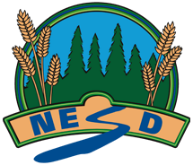 Feedback:Fully meeting expectations, with enriched understanding (EU)Fully meeting grade level expectations (FM)Mostly meeting grade level expectations (MM)Not yet meeting grade level expectations (NY)P30.5 Investigate factors that influence development of the four dimensions (i.e., biological, cognitive, emotional, spiritual) from adolescence to early adulthood.You can thoughtfully investigate factors that influence development of the four dimensions (i.e., biological, cognitive, emotional, spiritual) from adolescence to early adulthood.You might be: Creating a representation demonstrating understandings of key changes from adolescence to early adulthood (e.g. drama, video, song, visual, etc.).You can investigate factors that influence development of the four dimensions (i.e., biological, cognitive, emotional, spiritual) from adolescence to early adulthood.
You show this by:Identifying key changes in each of the four dimensions (biological, cognitive, emotional and spiritual) during adolescenceInvestigating how socio-culture environment affects adolescent development.Examining issues and challenges of adolescence such as substance misuse, eating disorders, teen parenting, gender identity, teen violence, crime, bullying, self-harm, suicide. Analyzing factors that influence/impact  self-concept(culture, gender, family, peers, media, socio-economic)Investigating how people’s social perceptions develop and how this could have a positive or negative impact on adolescent developmentExamining the emotional and social challenges involved in parenting. Consider values, genetic history, parenting styles, relationship stability, spiritual beliefs, age of parent, financesAnalyzing the pros and cons of rites of passage (both informal and formal)You support your investigation with relevant details and examples. You are exploring and practicing investigating factors that influence development of the four dimensions (i.e., biological, cognitive, emotional, spiritual) from adolescence to early adulthood.You may be: Needing to further examine the four dimensions and the changes during adolescence.Needing to review how the environment affects adolescent development and expand upon the key areas.Describing how the factors affect self-concept. (culture, gender, family, peers, media, socio-economic).Reviewing how we make sense of other’s behavior and form judgements.Re-examining the multiple challenges of being a parent.Investigating further to better understand rites of passage. (Find examples of rites of passage.)You are having trouble investigating factors that influence development of the four dimensions (i.e., biological, cognitive, emotional, spiritual) from adolescence to early adulthood.Consider: Can you define adolescence?Do you need to review the four dimensions?Do you understand the term sociocultural?Do you understand and can you explain self-concept?Can you apply the term self-concept to an individual’s development?Can you identify factors that affect self-concept?Do you understand how our social perceptions are developed?Can you list challenges involved in parenting?Can you list various rites of passage and the cultures with which they are associated?